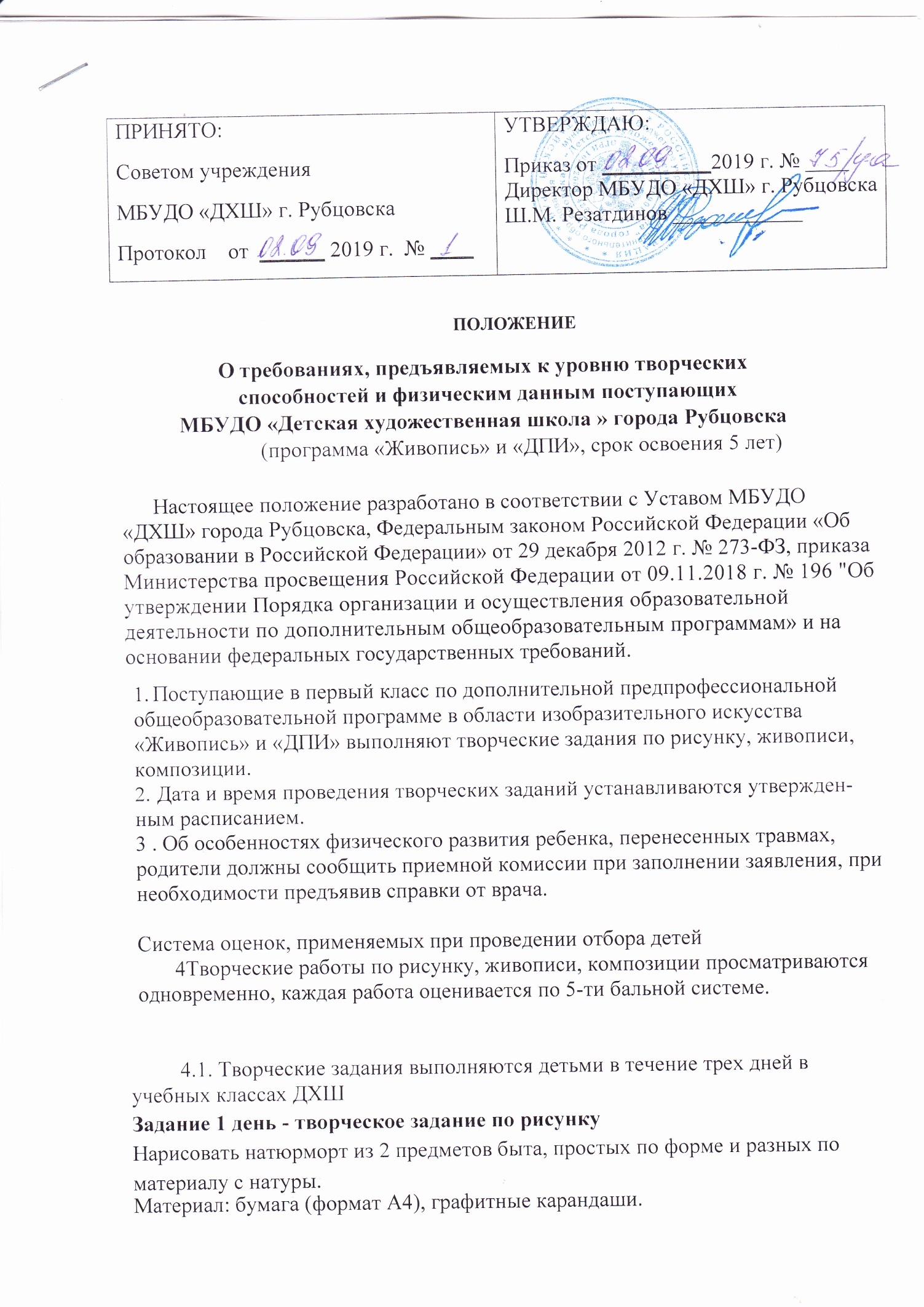 Время выполнения - 3 академических часа по 35 минут.
Требования:грамотное расположение предметов натюрморта в листе;видение пропорций предметов при работе с натуры;владение техническими приемами рисунка (штрих, пятно, линия);умение передать объем предметов натюрморта при помощи светотени (свет, полутон, собственная тень, рефлекс, падающая тень);видение тональных отношений в натюрморте.Задание 2 день - творческое задание по живописи
Нарисовать натюрморт из 2 предметов быта с драпировкой с натуры. Материал: бумага (формат А4), карандаш, акварель или гуашь. Время выполнения - 3 академических часа по 35 минут.Требования:грамотное расположение предметов натюрморта в листе;смешивание красок, работа с палитрой;видение пропорций предметов при работе с натуры;видение цветовых оттенков предметов и драпировки натюрморта;умение передать объем предметов натюрморта при помощи светотени (свет, полутон, собственная тень, рефлекс, падающая тень).Задание  3день - творческое задание по композиции Выполняется станковая композиция на заданную тему в цвете. Содержание задания объявляется в день проведения.Материал: бумага (формат А4), карандаш, акварель или гуашь.Время выполнения - 3 академических часа по 35 минут.Требования:решение сюжета композиции с обязательным участием человека;грамотное заполнение листа;смешивание красок, работа с палитрой, создание колорита;видение планов (2-3 плана).Решение о результатах отбора принимается комиссией по отбору детей на закрытом заседании простым большинством голосов членов комиссии, участвующих в заседании, при обязательном присутствии председателя комиссии.При проведении отбора детей присутствие посторонних лиц не допускается.№п/пКритерии оцениванияОценка1.правильная компоновка предметов;владение линией, штрихом, пятном;грамотное применение в работе понятий: «пропорция»,«свет», «тень» (падающая и собственная), «рефлекс»,«блик»;верно найденное тональное решение предметов.52.в работе имеются незначительные отступления от общих требований: недочеты в компоновке, не совсем точные пропорции и светотеневые характеристики.43.в работе имеются серьезные ошибки в компоновке, нарушения в пропорциях и светотеневой моделировке.34.в работе совершенно не выполнены общие требования: изображение не закомпоновано, размещение на листе случайно, пропорции искажены, нет общего тонального решения  видение тональных отношений в натюрморте .2№п/пКритерии оцениванияОценка1.правильная компоновка предметов; грамотное решение то-нальной - цветовой характеристики предметов и среды;грамотное применение в работе понятий: «пропорция»,«свет», «тень (падающая и собственная), «рефлекс»,«блик»; цельность изображения; цветовая взаимосвязь;лепка формы цветом.52.в работе имеются незначительные отступления от общихтребований: недочеты в компоновке, не совсем точныепропорции и тонально - цветовые характеристики предме-тов.43.в работе имеются серьезные ошибки в компоновке, нару-шения в пропорциях, слабо выявлено общее тонально-цветовое решение, неграмотная лепка формыцветом.формы цветом.34.в работе совершенно не выполнены общие требования:изображение не закомпоновано, размещение на листе слу-чайно, пропорции искажены, отсутствие тонально – цве-товой характеристики; дробность, пестрота в изображении;отсутствие лепки формы цветом.2№п/пКритерии оцениванияОценка1.убедительное художественно-образное решение темы; гра-мотная компоновка изображения на листе;решение темы через понятие ритма и цвета;52.имеются незначительные отступления от общихтребова-ний, а именно, неубедительная компоновка, вялое цветовоеи тоновое решение, не совсем точное или неубедительно43.имеются серьезные ошибки в компоновке, пропорциях;слабое цветовое решение; тема не раскрыта.34.совершенно не выполнены общие требования: нет художе-ственно – образного решения; изображение не закомпоно-вано; нет грамотного цветового и тонального решения; те-мане раскрыта изобразительными средствами.2